Конспект урока литературы в 6 классе.Разработала учитель русского языка и литературы Сабаткоева Р.С.В чем сила человека?                                                                                                                                                                               (по новелле Оскара Уайльда «Кентервильское привидение»).Цели урока:постижение нравственных проблем через раскрытие идейного содержания  новеллы «Кентервильское привидение»;развитие  навыков работы в группе, творческих и аналитических способностей учащихся;формирование правильного представления о добре, милосердии и любви; воспитание нравственных качеств.Используемые технологии: ТРКМ, ИКТ, игровые.Оборудование урока: тексты произведения;   памятки для работы в группах;  интерактивная доска;                                                                                                                                                     мультимедийная презентация;  аудио «Аве Мария» Шуберта.Ход урока.Орг. момент.- Здравствуйте, друзья! Мне очень приятно вновь встретиться с вами. Надеюсь, время нашего урока мы используем плодотворно, и через 45 минут общения все мы станем немножко лучше и умнее. У нас гости. Давайте улыбнемся им и покажем, что рады их видеть.Стадия вызова.	Сегодня мы продолжаем знакомиться с новеллой Оскара Уайльда «Кентервильское привидение». Вспомните, пожалуйста, какие ассоциации вызвало у вас название произведения.  (Дети отвечают).- Тогда вы предположили, что рассказ будет о чём-то страшном. Изменилось ли ваше мнение после прочтения текста?  Что удивило вас?- Люди не испугались привидения, а, наоборот, привидение стало бояться людей.- Получается, что новые хозяева замка Кентервиль – сильные люди. А кто, по вашему мнению, самый сильный из героев?- (Звучат разные варианты).- Мнения разделились.  Как же выяснить, кто из героев самый сильный?(Выслушиваем варианты ответов и подводим к правильной версии).- Конечно, сначала надо выяснить, какого человека можно считать сильным. Давайте сформулируем и запишем тему нашего урока.(Слайд 1)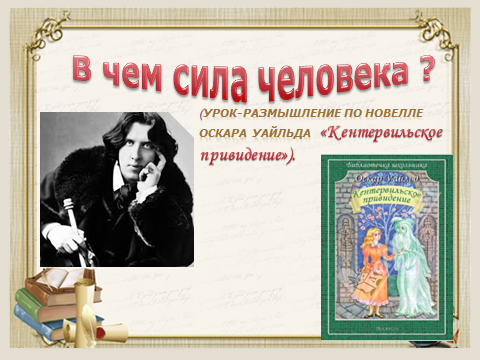 - А какова цель урока?Стадия осмысления.Повторение понятия «сюжет» (слайд 2),  воспроизведение сюжета новеллы с составлением плана.План.1. Приобретение замка Кентервилей и приезд семьи Отисов в свой новый замок.2. Беседа по поводу кровавого пятна и борьба с кровавым пятном и скрипом цепей при помощи пятновыводителя и машинного масла под названием «Восходящее солнце демократической партии».3. Дух оставляет «всякую надежду запугать этих грубиянов американцев».4. В общение с духом Симона де Кентервиля вступает Вирджиния. Её долгий разговор с привидением и решение, которое приняла отважная золотоволосая девочка.5. Исчезновение Вирджинии.6.Вирджиния возвращается: она добилась прощения для Симона де Кентервиля.7. Похороны старого грешника Симона де Кентервиля. (слайд 3)Работа в группах.Первая группа собирает досье на Симона Кентервиля, используя памятку: досье героя  1. ФИО 
2. Возраст.  
3.Место рождения и место проживания. А также смена мест жительства. 
4.Семейное положение
5. Гражданство 
6. Социальный статус, занятость, профессиональная деятельность. 
7. Склонности, увлечения интересы. 
8.Различные факты биографии, напрямую не связанные с анкетой.Вторая группа составляет психологический портрет Вирджинии, используя памятку:Психологический портрет 1. Определение места героя среди других персонажей.
2. Анализ имени.
3. Портрет4. Речевая характеристика.
5. Семья, полученное воспитание, история жизни. Род занятий.
6. Черты характера. 
7. Поступки и мотивы поведения, в которых герой проявляет себя наиболее ярко.
8. Сопоставление с другими персонажами 
9. Ваше личное отношение к персонажу и такому типу людей в жизни.Третья группа составляет кластер «Семья Отисов», цветом выделяя своё отношение к членам семьи, исключая Вирджинию.Завершая своё выступление, каждая группа делает микро вывод. Инсценировка сцены разговора Вирджинии с Привидением на фоне музыки Ф. Шуберта «Аве Мария».“Вирджиния сделалась очень печальной, и губки её задрожали, как лепестки розы. Она подошла к нему, опустилась на колени и взглянула в его старое, морщинистое лицо. 
- Бедный мой призрак,- прошептала она,- разве тебе негде лечь и уснуть? 
- Далеко-далеко, за сосновым бором,- ответил он тихим, мечтательным голосом,- есть маленький сад. Трава там густая и высокая, там белеют звёзды цикуты, и всю ночь там поёт соловей. Он поёт до рассвета, и холодная хрустальная луна глядит с вышины, а исполинское тисовое дерево простирает свои руки над спящими. 
Глаза Вирджинии заволоклись слезами, и она спрятала лицо в ладони. 
- Это Сад Смерти? - прошептала она. 
- Да, Смерти. Смерть, должно быть, прекрасна. Лежишь в мягкой сырой земле, и над тобою колышутся травы, и слушаешь тишину. Как хорошо не знать ни вчера, ни завтра, забыть время, простить жизнь, изведать покой. В твоих силах помочь мне. Тебе легко отворить врата Смерти, ибо с тобой Любовь, а Любовь сильнее Смерти. 
Вирджиния вздрогнула, точно её пронизал холод; воцарилось короткое молчание. Ей казалось, будто она видит страшный сон. 
И опять заговорил дух, и голос его был, как вздохи ветра. 
- Ты читала древнее пророчество, начертанное на окне библиотеки? 
- О, сколько раз! – воскликнула девочка, вскинув головку. – Я его наизусть знаю. Оно написано такими странными черными буквами, что их сразу и не разберёшь. Там всего шесть строчек: 
Когда заплачет, не шутя, 
Здесь златокудрое дитя, 
Молитва утолит печаль 
И зацветёт в саду миндаль – 
Тогда взликует этот дом 
И дух уснет, живущий в нем. 
Только я не понимаю, что всё это значит. 
- Это значит, - печально промолвил дух, - что ты должна оплакать мои прегрешения, ибо у меня самого нет слёз, и помолиться за мою душу, ибо у меня нет веры.” 4. Беседа.- Вспомните, что такое кульминация произведения (слайд 4). Можно ли назвать сцену разговора Вирджинии с Кентервильским привидением кульминацией рассказа? Почему?- Менялись ли ваши чувства по отношению к привидению?             -Какие чувства вызвала у вас Вирджиния? В чем сила этой златовласой девочки?- Можете ли вы вспомнить героев других произведений, рисковавших жизнью ради спасения других?- Герда ради спасения Кая, Мальчик-звезда ради спасения Нищего, Воробей ради спасения своего птенца.Рефлексия.- Можете ли вы сейчас ответить на главный вопрос урока:                                                                          «В чем сила человека»?- Попробуйте выразить свое мнение в форме синквейна.Дифференцированное  домашнее задание (слайд 5).Написать сочинение на тему «В чём сила человека?» или «Мой любимый герой в рассказе О. Уайльда «Кентервильское привидение» (можно в форме синквейна).Подготовить рекламу рассказа «Кентервильское привидение».Нарисовать иллюстрации к понравившимся эпизодам.